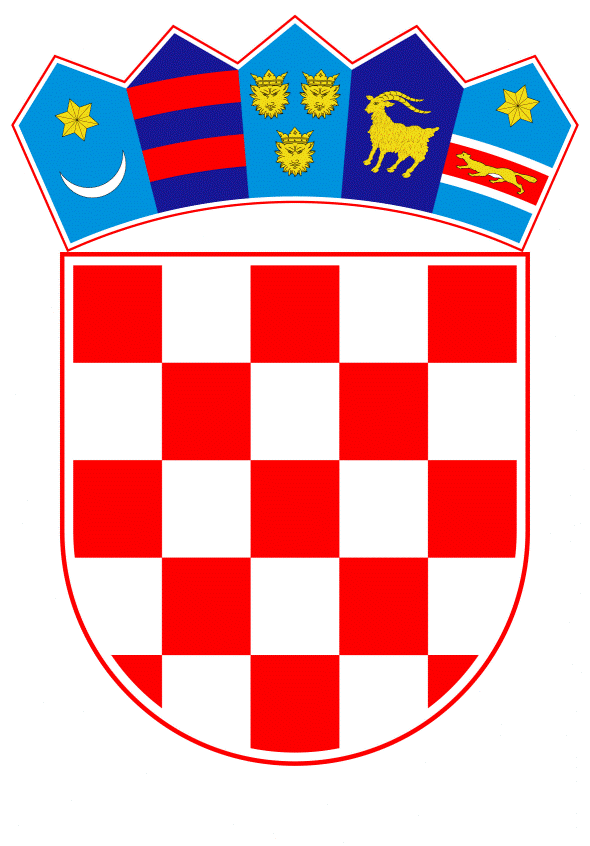 VLADA REPUBLIKE HRVATSKEZagreb, 14. svibnja 2020.______________________________________________________________________________________________________________________________________________________________________________________________________________________________											PRIJEDLOGKlasa:									 	Urbroj:	Zagreb,										PREDSJEDNIKU HRVATSKOGA SABORAPredmet:	Zastupničko pitanje Snježane Sabolek, u vezi s proglašenjem elementarne nepogode na području Republike Hrvatske - odgovor Vlade		Zastupnica u Hrvatskome saboru, Snježana Sabolek, postavila je, sukladno s člankom 140. Poslovnika Hrvatskoga sabora (Narodne novine, br. 81/13, 113/16, 69/17, 29/18 i 53/20), zastupničko pitanje u vezi s proglašenjem elementarne nepogode na području Republike Hrvatske.		Na navedeno zastupničko pitanje Vlada Republike Hrvatske, daje sljedeći odgovor:		Zbog sve učestalijih vremenskih neprilika kako na globalnoj razini, tako i na području Republike Hrvatske, proglašenja prirodnih nepogoda rezultiraju velikim brojem prijava šteta od strane oštećenika putem općinskih odnosno gradskih povjerenstava za procjenu šteta od prirodnih nepogoda, a koja, objedinjena, dostavljaju županijska povjerenstva temeljem Zakona o ublažavanju i uklanjanju posljedica prirodnih nepogoda (Narodne novine, broj 16/19).Slijedom navedenog, a sa svrhom uvida u podatke o prijavljenim štetama po vrstama prirodnih nepogoda na području Republike Hrvatske upućujemo na mrežnu stranicu Ministarstva financija: https://mfin.gov.hr/istaknute-teme/koncesije-i-drzavne-potpore/prirodne-nepogode/prijavljene-stete-po-vrstama-prirodnih-nepogoda-po-zupanijama/3050 na kojoj su objavljeni predmetni podaci.Nadalje, vezano za upit koji se odnosi na isplaćena sredstva pomoći u razdoblju od 2010. do 2019. godine, upućujemo na mrežnu stranicu Ministarstva financija: https://mfin.gov.hr/proracun-86/86 koja sadrži izvješća o izvršenju državnog proračuna. Eventualno potrebna dodatna obrazloženja u vezi s pitanjem zastupnice, dat će dr. sc. Zdravko Marić, potpredsjednik Vlade Republike Hrvatske i ministar financija.PREDSJEDNIKmr. sc. Andrej PlenkovićPredlagatelj:Ministarstvo financijaPredmet:Verifikacija odgovora na zastupničko pitanje Snježane Sabolek, u vezi s u vezi s proglašenjem elementarne nepogode na području Republike Hrvatske